Ansökan till ArbetsmarknadsavdelningenNär du fyllt i ansökan själv eller tillsammans med en myndighet skickas den till oss (se kontaktuppgifter nedan) alternativt kan du lämna in din ansökan i kommunhusets entré. Vi kommer sedan att kontakta dig på det sätt du önskat.Vi stöttar dig som vill arbeta eller studera och som behöver stöd på vägen dit. Observera att vi inte kan erbjuda stöd till dig som redan arbetar eller studerar på heltid. Ung i NynäsÅlder 16–30 år, skickas till 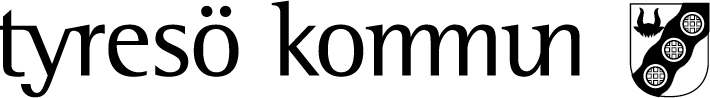 ArbetsmarknadsenhetenNynäshamns kommunStadshusplatsen 1149 81 Nynäshamn ArbetscentrumÅlder 31–66, skickas till ArbetsmarknadsenhetenNynäshamns kommunStadshusplatsen 1149 81 NynäshamnFörnamnEfternamnPersonnummerTelefonnummer (mobil)GatuadressPostadressE-postadressÖnskad kontaktväg (telefon, sms eller mejl)Tolkbehov Nej    Ja, språk:      Dagens datumViktigast just nu (välj minst ett alternativ)Viktigast just nu (välj minst ett alternativ) Jag behöver stöd att hitta, få och behålla ett arbete. Jag behöver pröva hur mycket jag klarar av att arbeta och med vad. Jag behöver stöd att börja/fortsätta studera.Behöver även stöd med (inga eller flera alternativ kan väljas) Jag känner mig osäker på vad jag vill, kan och behöver hjälp med motivationen. Jag behöver stöd att kontakta t.ex. Arbetsförmedlingen och Försäkringskassan.       Jag behöver stöd i min vardag (sömn, vardagssysslor, rutiner). Jag behöver stöd kring mitt mående och hälsa. Jag behöver ha någon med mig när jag skall gå på möten.Annat:       Jag behöver stöd att hitta, få och behålla ett arbete. Jag behöver pröva hur mycket jag klarar av att arbeta och med vad. Jag behöver stöd att börja/fortsätta studera.Behöver även stöd med (inga eller flera alternativ kan väljas) Jag känner mig osäker på vad jag vill, kan och behöver hjälp med motivationen. Jag behöver stöd att kontakta t.ex. Arbetsförmedlingen och Försäkringskassan.       Jag behöver stöd i min vardag (sömn, vardagssysslor, rutiner). Jag behöver stöd kring mitt mående och hälsa. Jag behöver ha någon med mig när jag skall gå på möten.Annat:      Kontakt med andra myndigheter Inskriven på Arbetsförmedlingen Kontakt med Försäkringskassan Kontakt med vården Kontakt med kommunen. Om ja, var och vem:       Annan viktig kontakt, vilken:      Annan viktig information (t.ex. gällande hälsa, diagnos eller annat som påverkar mina möjligheter att arbeta eller studera)
      Sjukskriven just nu                                              Nej   Ja                   Nuvarande ekonomiArbete och utbildningNedan fylls i av handläggare vid remitterande myndighet (om en sådan finns)Namn, myndighet och telefonnummerVill delta på gemensamt möte Ja  Nej, beskriv orsak:      